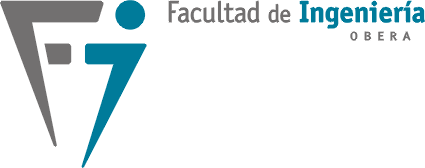 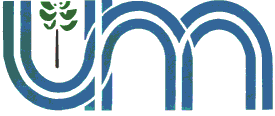 INGENIERÍA INDUSTRIALPROCESOS DE PRODUCCÍONTRABAJO PRÁCTICO N º 1Unidad 1: Introducción a los Procesos de ProducciónGRUPO 1:		ALUMNO 1		ALUMNO 2 		…DOCENTES:Ing. Burtnik, Raúl RobertoIng. Rogaczewski, Pablo MarceloFecha de Inicio: 12-03-2019Fecha de Entrega: 26-03-2019AÑO 2019OBJETIVOS DEL TEMA:  Conocer las principales operaciones en las industrias regionales  Identificar las propiedades principales de materia prima e insumos utilizados en las industrias regionales  Identificar las variables de proceso para una operación determinada  Conocer los esquemas básicos de control de proceso PROBLEMAS: Problema Nº 1. Procesos principales en las industrias regionales. Elaborar una distribución en planta a fin de establecer la secuencia de operaciones de las principales industrias regionales que realizan: a) Yerba mate canchada, b) Té en rama, y c) Tablas y tirantes de madera implantada. Problema Nº 2. Mediciones. Para las principales industrias regionales del problema nº 1, y en base al conocimiento de las distintas operaciones, definir cuáles pueden ser los indicadores de proceso que permitan realizar comparaciones y establecer correcciones y/o mejoras. Problema Nº 3. Materia Prima. En un taller metalúrgico se recibe un camión con una carga de barras redondas, caños, tubos, planchuelas y perfiles de acero. Para cada uno de estos elementos identificar cuáles son las características principales que debe observarse para proceder a su descarga. A modo de ejercitación, diseñe un cuadro tipo check list para esta operación (Recepción de materia prima). Problema Nº 4. Control de Proceso. Para un proceso de secado se calienta aire por medio de una batería de calefacción de tubos aletados que utiliza vapor saturado seco. a) Defina el proceso, cuál será la variable de salida a controlar y cuál será la variable de entrada manipulada para controlar la temperatura del proceso. b) Elabore un esquema en bloques a fin de definir el lazo de control, y c) Realice un esquema físico del sistema e indique donde irían los elementos de control.